PRINCEWILL 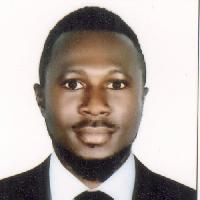 Princewill-399430@2freemail.com +971504753686Umm al qwuainSkillsObservation ReportLeadership aptitudeOrganizational skillsDecision-makingProblem-solvingMathematical skillWritten/oral communication skillTechnical abilityObjectiveSubstantiated civil engineering competent with vital technical and administrative capabilities. Reliable civil engineer with over 6 years of in field knowledge managing projects. Resourceful and independent employee with a fascination for lasting schooling.Experience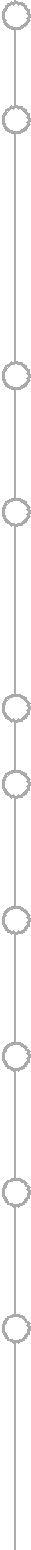 Engineering Consultant based in Umm al Quwuain, UAEManage, design, develop, create and maintain small-scale through to large-scale construction projects in a safe, timely and sustainable manner.Conduct on site investigations and analyze data (map, reports, tests, drawings and other)Carry out technical and feasibility studies and draw up blueprints that satisfy technical specificationsAssess potential risks, materials and costsDeliver guidance and courage creatively any occurring problems/deficiencies on-siteOversee and tutor staff and liaise with a variety of contractors and clients.Deal with over the resulting structures and services for use.Survey progress and compile reports in project status.Manage budget and purchase equipments/materials.Acknowledge with approaches and regulations including permits, safety etc and deliver technical files and other.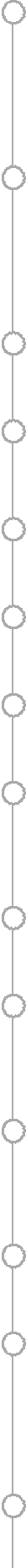 Conduct structural inspections for various structures including concrete and steel structures.Established and implemented work schedules and adjusted them to meet project deadlines.Ensured all site personnel used quality workmanship in accordance with plansStudy and Explain blueprints, plans and communicate them to workers and subcontractor when need occur.Assigned to a newly acquired subsidiary as an engineer to provide project management, engineering and safety support.Tasked with site management duties when the Project Manager is absent, liaise with clients as directed by Project ManagerManaged and submitted end of month payment invoices to clientsMonitored sub-contractors in the completion of daily operations to ensure project progress and optimal performanceAdopted material optimization techniques. Encouraged construction site staff to reduce the wastage of materials on the field by explaining cost benefitsOversaw equipment servicing to avoid malfunction and increased eﬃciency of the equipment.Managed order tracking process and ensured orders were processed in accordance with the organization's customer service and operational standards to facilitate system data integrity and customers' invoices accuracy.Facilitated projects by conducting meetings, recording meeting minutes/actions items and performing follow-ups.Education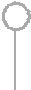 Civil Engineer2018 -Lajik construction company limited2014 - 2017Civil site engineerFederal university of technology Owerri2014Civil Engineering